Fluffernutter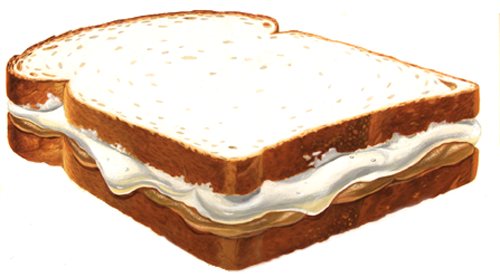 MATERIALS NEEDEDIngredientsKitchen Supplies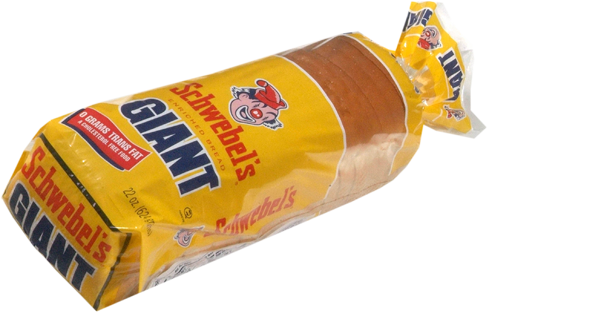 bread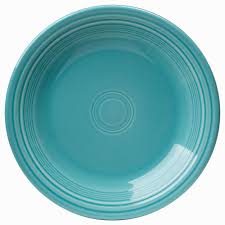 plate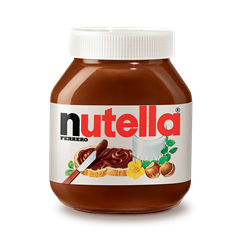 Deli Meat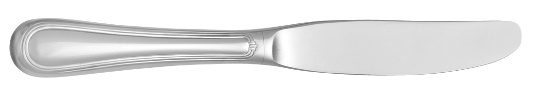 knife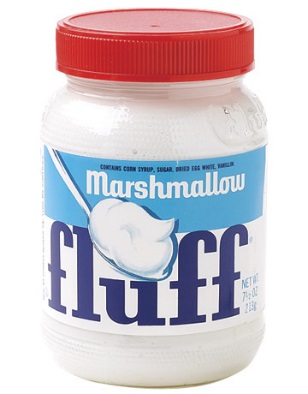 Condiments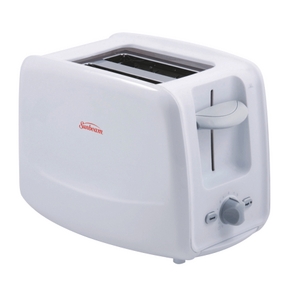 toasterFluffernutterFluffernutterDIRECTIONSDIRECTIONS1Remove two pieces of bread from the bag and put them in the toaster.5Spread marshmallow fluff on the other side of your bread and spread it with a knife.Remove two pieces of bread from the bag and put them in the toaster.Spread marshmallow fluff on the other side of your bread and spread it with a knife.2Set the toaster to ??? and press the lever down.6Stack one piece of bread on top of the other.Set the toaster to ??? and press the lever down.Stack one piece of bread on top of the other.3After the bread pops up, take the pieces out of the toaster and place them on your plate.7Eat.After the bread pops up, take the pieces out of the toaster and place them on your plate.Eat.4Spread Nutella on one side of your bread and spread it with a knife.8Spread Nutella on one side of your bread and spread it with a knife.